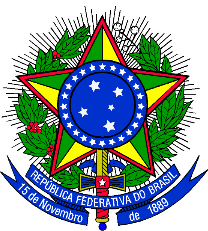 Anexo IFORMULÁRIO DE CADASTRO DE GRUPOS DE ESTUDONome do grupo:Área de conhecimento predominante (usar tabela do CNPq):Resumo da proposta do grupo contendo:Objetivos (de 50 a 100 palavras).Atividades a serem desenvolvidas (de 100 a 300 palavras).Resultados esperados (de 100 a 300 palavras).Relação nominal dos integrantes do grupo* Incluir a data de inclusão de membros, para os casos de novos membros.Currículo Lattes resumido, com indicadores de produções dos últimos três anos, de todos os membros do GE.Assinatura do(s) líder(es) e/ou componentes do GE.Nome*E-mailCelularVínculoInstitucionalFormaçãoTitulaçãoMáximaFunçãono GrupoNomeLink do LattesNº de ArtigosNº de ArtigosResumosResumosResumosLivrosCapítulo de livroSoftware e aplicativosPatenteOutra Produção TecnológicaNomeLink do LattesA1 A2 A3A4B1 B2 B3B4SimplesExpandidosCompletosLivrosCapítulo de livroSoftware e aplicativosPatenteOutra Produção Tecnológica